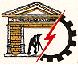 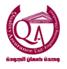         - Head of Department : Ahmed Maged ahmed Osman     Matrix of course content and ILO’sCourse Title: Advanced automatic control Code: MDP444     Lecture: 3     Tutorial: 2     Practical:        Total:  5Program on which the course is given: B.Sc. Mechanical production Engineering Major or minor element of program: N.A.     Department offering the program:  Mechanical Engineering Department  	Department offering the course:      Mechanical Engineering Department  Academic year / level:                        2013-2014 forth Year / first semester Date of specifications approval: 16/3/2010      Matrix of course aims and ILO’sCourse Title: Advanced automatic control Code: MDP444     Lecture: 3    Tutorial: 2     Practical:        Total:  5Program on which the course is given: B.Sc. Mechanical production Engineering Major or minor element of program: Major.     Department offering the program:  Mechanical Engineering Department  	Department offering the course:      Mechanical Engineering Department  	Academic year / level:                        2012-2013 First Year / first semester Date of specifications approval: 16/3/2010        - Head of Department :  Ahmed Maged Ahmed Osman
Shoubra Faculty of Engineering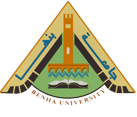 
Course Specifications : Advanced automatic controlUniversity : Benha universityFaculty : Shoubra Faculty of EngineeringDepartment : Mechanical Engineering Department 1- Course Data 2-  Course Aim For students undertaking this course, the aims are to:3- Intended Learning Outcomes of Course (ILOS) 4- Course Contents 5- Teaching and Learning Methods 6- Teaching and Learning Methods of Disables7- Student Assessment 8- List of References  - Course Coordinator :    Saber Mahmoud Abed Rabbo Tith- Head of Department : Ahmed Maged ahmed Osman
Shoubra Faculty of Engineering
Course Specifications : Advanced automatic controlUniversity : Benha universityFaculty : Shoubra Faculty of EngineeringDepartment : Mechanical Engineering Department  Matrix of Knowledge and Skills of the course  - Course Coordinator :    Saber Mahmoud Abed Rabbo TithK& U K& U K& U S.S.S.S.S.S.P. S.P. S.P. S.P. S.G.&T. S.G.&T. S.G.&T. S.G.&T. S.Teaching  MethodsTeaching  MethodsAssessment MethodsAssessment MethodsCourse contentsa1a2a3b1b2b3b4b5c1c1c2c3d1d1d2d3d4d4Lectureself-trainingTutorial assignment,quizzes, oral exams and written final examIntroduction &mathematical basic Concepts (control system, open loop, closed loop), Laplace Transform, D. E.lecture tutorialTutorial assignment,quizzes, oral exams and written final examModeling of physical systems Mechanical, Electricallecture tutorialTutorial assignment,quizzes, oral exams and written final examModeling of physical systems Hydraulic, Pneumatic, Thermallecture tutorialteam workTutorial assignment,quizzes, oral exams and written final examTransfer function, block diagram lecture tutorialTutorial assignment,quizzes, oral exams and written final examTime response analysis for 1st order and 2nd order with matlab application lecture tutorialteam workTutorial assignment,quizzes, oral exams and written final examSteady state error analysis with matlab applicationlecture tutorialTutorial assignment,quizzes, oral exams and written final examState representation with Matlab applicationlecturetutorialteam workTutorial assignment,quizzes, oral exams and written final examSoultution of state equations controllability and obserbavility & Design of Industrial controllers P, PI, PD, PID lecturetutorialTutorial assignment,quizzes, oral exams and written final examStability analysis, Rauth arrays, NyquistlecturetutorialTutorial assignment,quizzes, oral exams and written final examBode plot and bode stabilitylecturetutorialTutorial assignment,quizzes, oral exams and written final examCompensations Techniqueslecturetutorialteam workTutorial assignment,quizzes, oral exams and written final examRoot locus techniquelecturetutorialTutorial assignment,quizzes, oral exams and written final examIntroduction &mathematical basic Concepts (control system, open loop, closed loop), Laplace Transform, D. E.Lectureself-trainingTutorial assignment,quizzes, oral exams and written final exam677755346646445466Course aimsK& U K& U K& U K& U ll.S.ll.S.ll.S.ll.S.ll.S.P. S.P. S.P. S.G&T.SG&T.SG&T.SCourse aimsa1a2a3a4b1b2b3b4b5c1c2c3d1d2d3d32.1- List concepts, principles of Automatic control 2.2- State basic principles and stability of control systems 2.3- Provide students with solid understanding of controller designs and compensation techniques  - Course Coordinator :    Saber Mahmoud Abed Rabbo Tith - Course Coordinator :    Saber Mahmoud Abed Rabbo Tith